Starcraft Fait par Samuel TurmelA.    base spatiale ==> command center  B.     entrepôt  ==>  supply depot  10 x C.     communication  ==> tourelle >  turret D.    ressource  gaz ==> raffinerie>  raffinery E.     transport au sol ==> tank,  goliath, 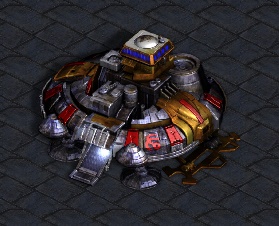 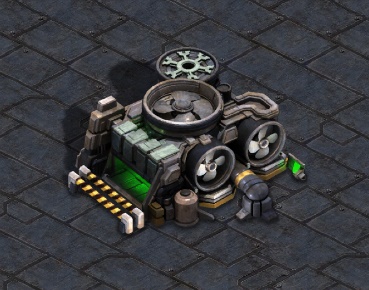 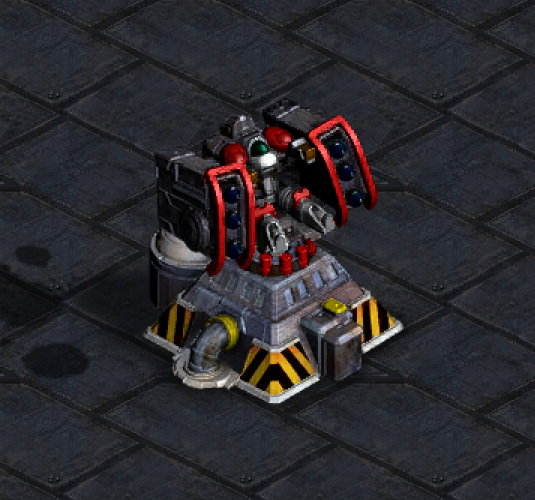 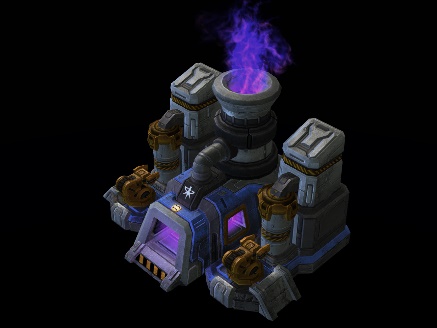 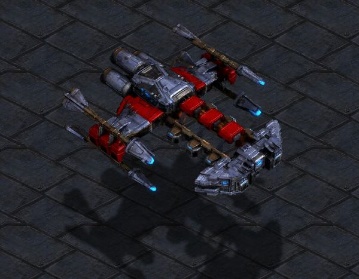 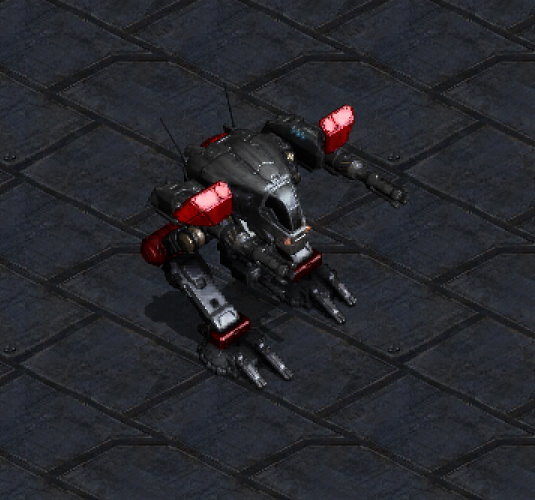 F.     transport plus haut   ==>  valkyrie, battlecruiser, 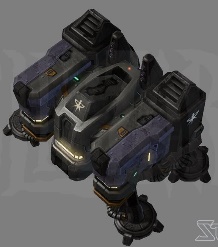 G.    bâtisses de soldats ==>  barrack H.    usine de fabrication ==>  factory 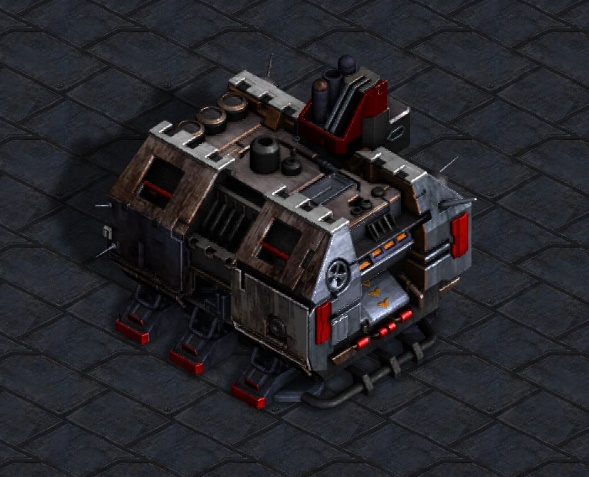 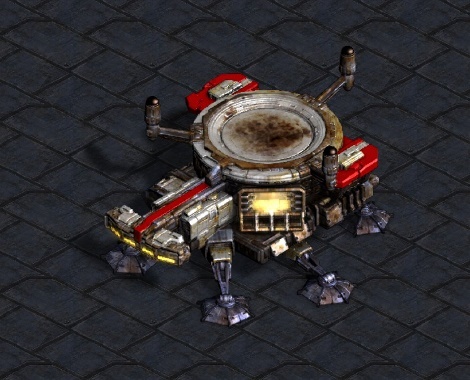 I.     zone de lancement ==>  starport J.     ingénieur ==>engineering bay 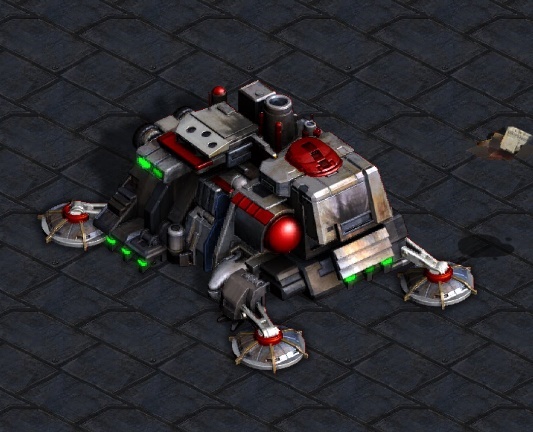 